PNR Oise Pays de France : 
PARTENARIAT ET FINANCEMENT 2020Rapport n° 2-3 / AD du 28/02/2020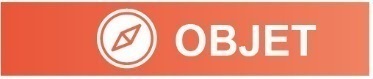 Il s’agit de renouveler pour l’année 2020 la convention de partenariat qui lie le Département au Parc Naturel Régional (PNR) Oise Pays de France, en y associant un financement de 30 000€. 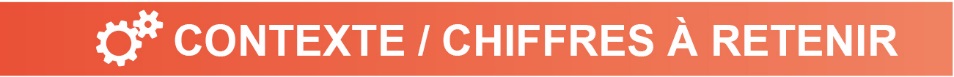 Le PNR Oise Pays de France regroupe 70 communes, dont 25 dans le département, l’élargissement du périmètre initial a été approuvé par l’Assemblée départemental le 5 juillet 2019. La Charte du PNR OPF est en cours de rédaction, elle s’articulera autour de cinq axes : Axe 1 : maintenir la diversité biologique et les continuités écologiques.Axe 2 : un territoire accueillant et responsable face au changement climatique.Axe 3 : favoriser un cadre de cadre de vie harmonieux fondé sur la préservation de la ressource.Axe 4 : accompagner un développement économique porteur d’identité.Axe 5 : un projet de territoire partagé.En novembre 2017, le Conseil régional d’Ile-de-France a décidé de prendre à sa charge la participation financière du Département. En 2020, il accorde une subvention de 307 000€ en fonctionnement et 135 432€ en investissement (dans le cadre du programme d’actions 2020). Le Département  a voté le maintien d’un financement en fonctionnement pour soutenir des actions de proximité, structurantes à l’échelle locale, en lien avec ses compétences et ses ambitions.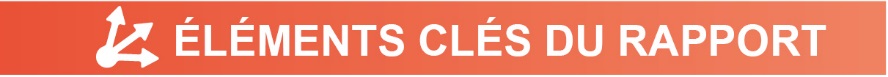 Le PNR OPF a proposé d’orienter le partenariat avec le Département autour du développement de l’alimentation locale et des circuits courts, un diagnostic sur la vente directe a donc été réalisé et deux champs d’actions ont été définis : Favoriser l’accès au foncier pour les porteurs de projets, en lien notamment avec la SAFER pour identifier les parcelles possibles.Promouvoir l’alimentation locale auprès des consommateurs, en particulier à travers des outils de communication mis à disposition des producteurs.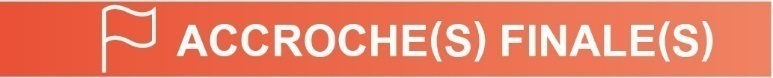 Alors que le PNR Oise Pays de France écrit une nouvelle page de son histoire, le Département s’associe à lui  pour une croissance vertueuse et heureuse.